Aviad “Adi” Haramati, PhD, is Professor of Integrative Physiology and co-director of the Graduate Program in Integrative Medicine & Health Sciences at Georgetown University Medical Center (GUMC). He received a PhD in Physiology from the University in Cincinnati, and came to Georgetown 36 years ago, after 5 years at Mayo Clinic. In 2013, he was named the Founding Director of the Center for Innovation and Leadership in Education (CENTILE) at GUMC. His research interests for over 25 years addressed renal and electrolyte homeostasis, but in the past two decades he has focused on medical education and rethinking how health professionals are trained. Dr. Haramati teaches physiology to medical and graduate students and has been recognized with multiple awards including the Alpha Omega Alpha Robert J. Glaser Distinguished Teaching Award from the Association of American Medical Colleges (AAMC), the Master Scholar Award from the International Association of Medical Science Educators (IAMSE), and named Distinguished Educator by the GUMC Teaching Academy for Health Sciences. He is Chair-elect of the Council of Faculty and Academic Societies of the AAMC and currently serves on the AAMC Board of Directors. Dr. Haramati has advocated that mindful practices be integrated in the training of health professionals to foster resilience and improve well-being in the learning and work environments at academic health centers. He has been a visiting professor at over 100 medical schools worldwide.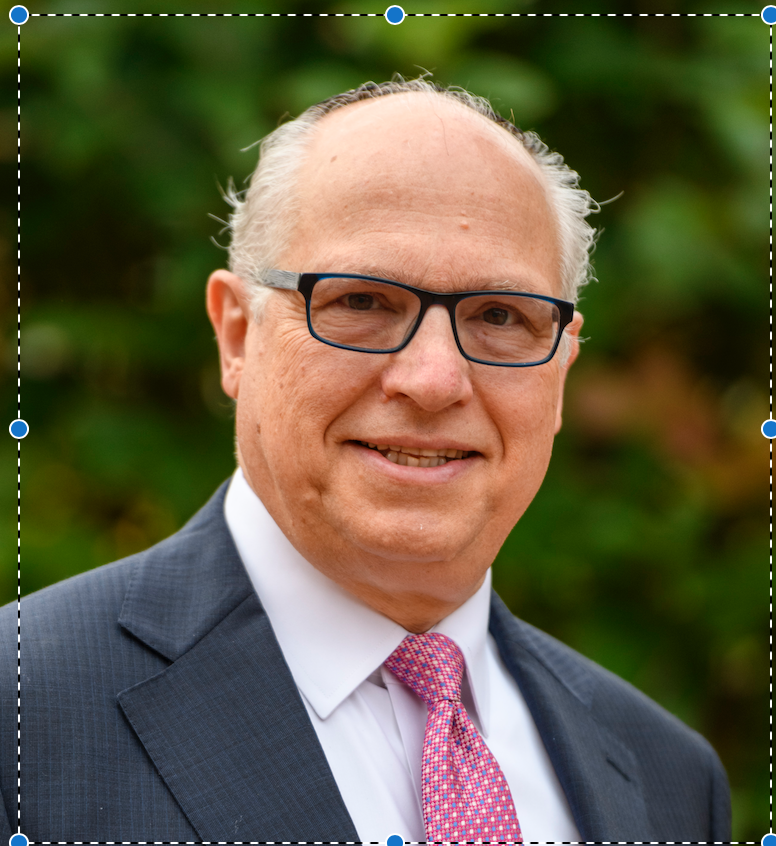 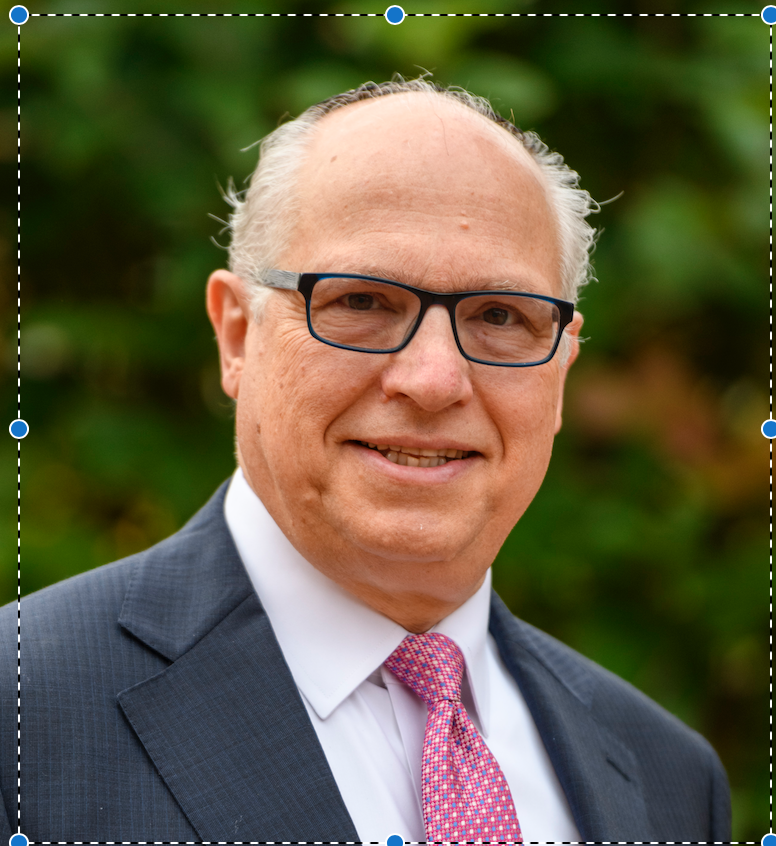 